Appendix 6: Project Questionnaire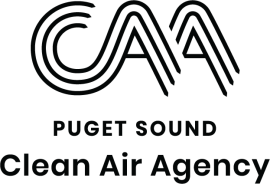 PROJECT TITLE: To be considered for this work, you must complete this questionnaire as part of your response to the RFP All responses become the property of the Agency and are subject to disclosure under the state’s public disclosure laws. See Section 5.5 of this Request. Background and Qualifications:
Please provide a brief description of your organization.What skills qualify you to perform this project?Please list any subcontractors you would be working with. Describe what skills they will bring to the project. Describe what portions of the project they would be completing.Please provide at least three (3) references for similar work you or your company has completed.Reference 1Reference 2Reference 3Project Approach and Cost:Please describe how you will meet the objectives of this project. Please explain how your organization will retain posted materials to aid the Agency’s compliance with the Washington Public Records Act, Ch. 42.56 RCW (“the PRA”).Please explain how your approach will support the Agency’s environmental justice or equity goals as described in Section 3 and provide all relevant qualifications to meet these goals.Please provide a description of services and costs for each task listed in Section 3: Background and Scope of Services of this RFP/RFQ. Please provide detailed budget information including:Who will work on this project Each person’s hourly or daily rate of compensation Number of hours their services will be used for each taskAdditional qualifications (Optional).I hereby certify that the information provided in this questionnaire is accurate to the extent of my knowledge. Name (print) 	TitleSignature 	DateName of Business:Contact Person:Contact Person’s Title:Address:Phone:Email:Website:Name:Affiliation/Organization:Phone:Email:Scope of services provided to this reference:When work was completed:Name:Affiliation/Organization:Phone:Email:Scope of services provided to this reference:When work was completed:Name:Affiliation/Organization:Phone:Email:Scope of services provided to this reference:When work was completed:Task #Task DescriptionDescription of ServicesAnticipated Campaign DatesEstimated Time to Complete TaskProject Costs Including TaxesProject Costs Including TaxesTask #Task DescriptionDescription of ServicesAnticipated Campaign DatesEstimated Time to Complete TaskMedia CostsBuyer Fees1Develop and implement digital media advertising plan for the Wood Stove ProgramTOTAL:TOTAL:TOTAL:TOTAL: